                                      П О С Т А Н О В Л Е Н И Е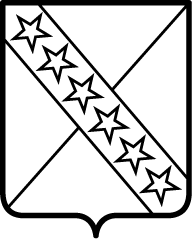 АДМИНИСТРАЦИИ  ПРИАЗОВСКОГО СЕЛЬСКОГО ПОСЕЛЕНИЯ      ПРИМОРСКО-АХТАРСКОГО РАЙОНА             от 18 марта 2019 года                                                                                       № 37станица ПриазовскаяОб утверждении Порядка оформления и содержания заданий на проведение мероприятий по контролю без взаимодействия с юридическими лицами, индивидуальными предпринимателями и Порядка оформления должностными лицами администрации  Приазовского сельского поселения Приморско-Ахтарского района  результатов мероприятий по контролю без взаимодействия с юридическими лицами, индивидуальными предпринимателями В соответствии с  частью 4 статьи 8.3 Федерального закона от 26 декабря 2008 года № 294-ФЗ «О защите прав юридических лиц и индивидуальных предпринимателей при осуществлении государственного контроля (надзора) и муниципального контроля», администрации Приазовского сельского поселения Приморско-Ахтарского района  п о с т а н о в л я е т:1. Утвердить Порядок оформления и содержания заданий на проведение мероприятий по контролю без взаимодействия с юридическими лицами, индивидуальными предпринимателями, согласно приложению № 1 к настоящему постановлению.2. Утвердить Порядок оформления должностными лицами администрации Приазовского сельского поселения Приморско-Ахтарского  района  результатов мероприятий по контролю без взаимодействия с юридическими лицами, индивидуальными предпринимателями, согласно   приложению № 2 к настоящему постановлению.3. Ведущему специалисту администрации Приазовского сельского поселения Приморско-Ахтарского района Н.Д. Вовянко, разместить настоящее постановление на официальном сайте администрации Приазовского сельского поселения Приморско-Ахтарского района в информационно-телекоммуникационной сети «Интернет».4. Контроль за выполнением  настоящего постановления оставляю за собой.5. Постановление вступает в силу со дня его официального обнародования.Глава Приазовского сельского поселенияПриморско-Ахтарского района  				                             Г.Л. Тур                                          Приложение № 1                                                                     к постановлению администрации                                                                         Приазовского сельского поселения                                                                  Приморско-Ахтарского района                                                        от 18.03.2019 года  № 37ПОРЯДОКоформления и содержания заданий на проведение мероприятий по контролю без взаимодействия с юридическими лицами, индивидуальными предпринимателями1. Настоящий  Порядок оформления и содержания заданий на проведение мероприятий по контролю без взаимодействия с юридическими лицами, индивидуальными предпринимателями разработан в соответствии с частью 4 статьи 8.3 Федерального закона от 26 декабря 2008 года № 294-ФЗ «О защите прав юридических лиц и индивидуальных предпринимателей при осуществлении государственного контроля (надзора) и муниципального контроля» (далее – Порядок).2.  К мероприятиям по контролю, при проведении которых не требуется взаимодействие органа муниципального контроля с юридическими лицами и индивидуальными предпринимателями (далее - мероприятия по контролю без взаимодействия с юридическими лицами, индивидуальными предпринимателями), относятся:1) плановые (рейдовые) осмотры (обследования) территорий;2) наблюдение за соблюдением обязательных требований при размещении информации в сети «Интернет» и средствах массовой информации;3) наблюдение за соблюдением обязательных требований, требований, установленных муниципальными правовыми актами, посредством анализа информации о деятельности либо действиях юридического лица и индивидуального предпринимателя, которая предоставляется такими лицами (в том числе посредством использования федеральных государственных информационных систем) в, орган муниципального контроля в соответствии с федеральными законами и принимаемыми в соответствии с ними иными нормативными правовыми актами Российской Федерации или может быть получена (в том числе в рамках межведомственного информационного взаимодействия) органом муниципального контроля без возложения на юридических лиц и индивидуальных предпринимателей обязанностей, не предусмотренных федеральными законами и принятыми в соответствии с ними иными нормативными правовыми актами Российской Федерации;4) другие виды и формы мероприятий по контролю, установленные федеральными законами.3. Основанием для  проведения мероприятий по контролю без взаимодействия с юридическими лицами, индивидуальными предпринимателями, является план рейдовых осмотров (обследований), утвержденный главой Приазовского сельского поселения Приморско-Ахтарского района.4. Задание на проведение мероприятий по контролю без взаимодействия с юридическими лицами, индивидуальными предпринимателями (далее - задание) оформляется в соответствии с приложением к настоящему Порядку и содержит следующие сведения:1) наименование мероприятия (мероприятий) по контролю без взаимодействия с юридическими лицами, индивидуальными предпринимателями;2) номер регистрации в книге учета заданий;3) основание проведения мероприятий по контролю без взаимодействия с юридическими лицами, индивидуальными предпринимателями;4) должностные лица администрации Приазовского сельского поселения Приморско-Ахтарского района, уполномоченные на проведение мероприятий по контролю без взаимодействия с юридическими лицами, индивидуальными предпринимателями;5) фамилии, имена, отчества (при наличии) привлекаемых к проведению мероприятий по контролю без взаимодействия с юридическими лицами, индивидуальными предпринимателями экспертов, экспертных организаций с указанием их должности и наименования организации;6) объекты мероприятий по контролю без взаимодействия с юридическими лицами, индивидуальными предпринимателями;7) предмет мероприятий по контролю без взаимодействия с юридическими лицами, индивидуальными предпринимателями;8) сроки проведения мероприятий по контролю без взаимодействия с юридическими лицами, индивидуальными предпринимателями;9) срок оформления результатов мероприятий по контролю без взаимодействия с юридическими лицами, индивидуальными предпринимателями.5. Задание утверждается главой Приазовского сельского поселения Приморско-Ахтарского района.6. Задание после его утверждения регистрируется в книге учета заданий.7. Заверенные в установленном порядке копии задания вручаются указанным в пункте 2 задания должностным лицам администрации Приазовского сельского поселения Приморско-Ахтарского района, уполномоченным на проведение мероприятий по контролю без взаимодействия с юридическими лицами, индивидуальными предпринимателями.Ведущий специалист администрацииПриазовского сельского поселения Приморско-Ахтарского района                                                   Н.Д. Вовянко                                                                   Приложение к Порядку                                                                   оформления и содержания заданий                                                                    на проведение  мероприятий                                                                    по контролю  без взаимодействия                                                                   с юридическими лицами,                                                                        индивидуальными  предпринимателями                                                                  УТВЕРЖДАЮ:                                                                  Глава Приазовского сельского поселения                                                                  Приморско-Ахтарского района                                                                   _______________________                                                                  «_____» _______________ЗАДАНИЕНА ПРОВЕДЕНИЕ1.Наименование мероприятия по контролю без взаимодействия с юридическими лицами, индивидуальными предпринимателями: _______________________________________________________________________________________________________________________________    2.Номер регистрации в книге учета заданий: ___________________________     3. Основание проведения мероприятий по контролю без взаимодействия с юридическими лицами, индивидуальными предпринимателями:_________________________________________________________________________________________________________________________________4. Должностные лица администрации Приазовского сельского поселения Приморско-Ахтарского района, уполномоченные на проведение мероприятий по контролю без взаимодействия с юридическими лицами, индивидуальными предпринимателями:______________________________________________________________________________________________________________________________________________________________________________________5. Фамилии, имена, отчества (при наличии) привлекаемых к проведению мероприятий по контролю без взаимодействия с юридическими лицами, индивидуальными предпринимателями экспертов, экспертных организаций с указанием их должности и наименования организации:_____________________________________________________________________________________________________________________________6. Объекты мероприятий по контролю без взаимодействия с юридическими лицами, индивидуальными предпринимателями:____________________________________________________________________________________________________________________________________________________________7. Предмет мероприятий по контролю без взаимодействия с юридическими лицами, индивидуальными предпринимателями: _________________________________________________________________________________________________________________________________________________________8. Сроки проведения мероприятий по контролю без взаимодействия с юридическими лицами, индивидуальными предпринимателями:с «___» ___________________по «___» __________________9. Срок оформления результатов мероприятий по контролю без взаимодействия с юридическими лицами, индивидуальными предпринимателями:______________________________________________________________________________________________________________________Ведущий специалист администрацииПриазовского сельского поселения Приморско-Ахтарского района                                                   Н.Д. Вовянко                                         Приложение № 2                                                                     к постановлению администрации                                                                         Приазовского сельского поселения                                                                  Приморско-Ахтарского района                                                       от 18.03.2019 года  № 37ПОРЯДОКоформления должностными лицами администрации Приазовского сельского поселения Приморско-Ахтарского района результатов мероприятий по контролю без взаимодействия с юридическими лицами, индивидуальными предпринимателями 1. Результаты мероприятий по контролю без взаимодействия с юридическими лицами, индивидуальными предпринимателями оформляются актом,  в соответствии с приложением к настоящему Порядку оформления должностными лицами администрации Приазовского сельского поселения Приморско-Ахтарского района результатов мероприятий по контролю без взаимодействия с юридическими лицами, индивидуальными предпринимателями. 2. Акт составляется в срок, установленный пунктом 9 Задания на проведение мероприятий по контролю без взаимодействия с юридическими лицами, индивидуальными предпринимателями.3. В акте указываются:1) наименование органа муниципального контроля;2) место, дата и время составления акта;3)  дата и время начала и завершения проведения мероприятия по контролю без взаимодействия с юридическими лицами, индивидуальными предпринимателями;4) наименование проведенных мероприятий по контролю без взаимодействия с юридическими лицами, индивидуальными предпринимателями;5) основание проведения мероприятия по контролю без взаимодействия с юридическими лицами, индивидуальными предпринимателями;6) дата и номер задания на проведение мероприятий по контролю без взаимодействия с юридическими лицами, индивидуальными предпринимателями;7) фамилии, имена, отчество должность должностного лица администрации Приазовского сельского поселения Приморско-Ахтарского района, уполномоченного на проведение мероприятий по контролю без взаимодействия   с юридическими лицами, индивидуальными предпринимателями;8) фамилии, имена, отчества (при наличии) привлекаемых к проведению мероприятий по контролю без взаимодействия с юридическими лицами, индивидуальными предпринимателями экспертов, экспертных организаций с указанием их должности и наименования организации;9) сведения об объекте и предмете мероприятий по контролю без взаимодействия с юридическими лицами, индивидуальными предпринимателями;10) описание хода  проведения мероприятия;11) сведения о заявлениях и дополнениях поступивших от участников  мероприятия;12) прилагаемые документы и материалы;13) подписи участников мероприятия;14) подпись должностного лица администрации Приазовского сельского поселения Приморско-Ахтарского района, осуществившего мероприятие. 4. При наличии у органа муниципального контроля сведений о готовящихся нарушениях или о признаках нарушений обязательных требований, требований, установленных муниципальными правовыми актами, полученных в ходе реализации мероприятий по контролю, осуществляемых без взаимодействия с юридическими лицами, индивидуальными предпринимателями, либо содержащихся в поступивших обращениях и заявлениях (за исключением обращений и заявлений, авторство которых не подтверждено), информации от органов государственной власти, органов местного самоуправления, из средств массовой информации в случаях, если отсутствуют подтвержденные данные о том, что нарушение обязательных требований, требований, установленных муниципальными правовыми актами, причинило вред жизни, здоровью граждан, вред животным, растениям, окружающей среде, объектам культурного наследия (памятникам истории и культуры) народов Российской Федерации, музейным предметам и музейным коллекциям, включенным в состав Музейного фонда Российской Федерации, особо ценным, в том числе уникальным, документам Архивного фонда Российской Федерации, документам, имеющим особое историческое, научное, культурное значение и входящим в состав национального библиотечного фонда, безопасности государства, а также привело к возникновению чрезвычайных ситуаций природного и техногенного характера либо создало угрозу указанных последствий, орган  муниципального контроля объявляет юридическому лицу, индивидуальному предпринимателю предостережение о недопустимости нарушения обязательных требований, требований, установленных муниципальными правовыми актами, и предлагает юридическому лицу, индивидуальному предпринимателю принять меры по обеспечению соблюдения обязательных требований, требований, установленных муниципальными правовыми актами, и уведомить об этом в установленный в таком предостережении срок орган муниципального контроля.5. Предостережение о недопустимости нарушения обязательных требований, требований, установленных муниципальными правовыми актами, должно содержать указания на соответствующие обязательные требования, требования, установленные муниципальными правовыми актами, нормативный правовой акт, их предусматривающий, а также информацию о том, какие конкретно действия (бездействие) юридического лица, индивидуального предпринимателя могут привести или приводят к нарушению этих требований. Предостережение о недопустимости нарушения обязательных требований, требований, установленных муниципальными правовыми актами, не может содержать требования предоставления юридическим лицом, индивидуальным предпринимателем сведений и документов, за исключением сведений о принятых юридическим лицом, индивидуальным предпринимателем мерах по обеспечению соблюдения обязательных требований, требований, установленных муниципальными правовыми актами.6. Порядок составления и направления предостережения о недопустимости нарушения обязательных требований, требований, установленных муниципальными правовыми актами, подачи юридическим лицом, индивидуальным предпринимателем возражений на такое предостережение и их рассмотрения, порядок уведомления об исполнении такого предостережения определяются Правительством Российской Федерации (Постановление Правительства РФ от 10 февраля 2017 г. № 166 «Об утверждении Правил составления и направления предостережения о недопустимости нарушения обязательных требований, подачи юридическим лицом, индивидуальным предпринимателем возражений на такое предостережение и их рассмотрения, уведомления об исполнении такого предостережения»).7. В случае выявления при проведении мероприятий по контролю, указанных в пункте 2 Порядка оформления и содержания заданий на проведение мероприятий по контролю без взаимодействия с юридическими лицами, индивидуальными предпринимателями ( приложение № 1 к настоящему постановлению), нарушений обязательных требований, требований, установленных муниципальными правовыми актами, должностные лица органа муниципального контроля принимают в пределах своей компетенции меры по пресечению таких нарушений, а также направляют в письменной форме руководителю или заместителю руководителя органа муниципального контроля мотивированное представление с информацией о выявленных нарушениях для принятия при необходимости решения о назначении внеплановой проверки юридического лица, индивидуального предпринимателя по основаниям, указанным в пункте 2 части 2 статьи 10 Федерального закона от 26.12.2008 № 294-ФЗ  «О защите прав юридических лиц и индивидуальных предпринимателей при осуществлении государственного контроля (надзора) и муниципального контроля».Ведущий специалист администрацииПриазовского сельского поселения Приморско-Ахтарского района                                                   Н.Д. Вовянко                                                                  Приложение к Порядку                                                                  оформления должностными лицами                                                                                                      администрации Приазовского                                                                   сельского поселения                                                                  Приморско-Ахтарского района                                                                  результатов мероприятий по контролю                                                                  без взаимодействия с юридическими                                                                  лицами, индивидуальными                                                                                                             предпринимателямиАдминистрация Приазовского сельского поселения Приморско-Ахтарского района АКТ № ________________________________                                                 «____» __________ 20 _____г.(адрес  составления акта )                                                                                        (дата )Начато: «_____» ________ 20___г.  _____ ч. ____мин.Окончено: «_____» ________ 20___г.  _____ ч. ____мин.(дата и время начала и завершения проведения мероприятия по контролю без взаимодействия с юридическими лицами, индивидуальными предпринимателями)______________________________________________________________________________(наименование проведенных  мероприятий по контролю без взаимодействия   с юридическими лицами, индивидуальными предпринимателями )______________________________________________________________________________(основания  проведения мероприятий по контролю без взаимодействия   с юридическими лицами, индивидуальными предпринимателями )_______________________________________________________________________________ (дата и номер задания проведения мероприятий по контролю без взаимодействия   с юридическими лицами, индивидуальными предпринимателями )____________________________________________________________________________________(ФИО, должность должностного лица администрации Приазовского сельского поселения Приморско-Ахтарского района, уполномоченного на проведение мероприятий по контролю без взаимодействия   с юридическими лицами, индивидуальными предпринимателями)________________________________________________________________________________ (фамилии, имена, отчества (при наличии) привлекаемых к проведению мероприятий по контролю без взаимодействия с юридическими лицами, индивидуальными предпринимателями экспертов, экспертных организаций с указанием их должности и наименования организации)________________________________________________________________________________(сведения об объекте и предмете мероприятий по контролю без взаимодействия с юридическими лицами, индивидуальными предпринимателями) В ходе проведения мероприятия установлено следующее:______________________________________________________________________________________________________________________                                       (описание хода проведения мероприятия)Сведения о заявлениях и дополнениях поступивших от участников  мероприятия:_________________________________________________________________________________________________________________________________________________________________________________________________________________________________________________________________________________________________________________________________________________________Прилагаемые документы и материалы: ______________________________________________Подписи участников:                            __________________________ (__________________)                            __________________________ (__________________)                            __________________________ (__________________)Подпись должностного лица, осуществившего мероприятие        ____________________Ведущий специалист администрацииПриазовского сельского поселения Приморско-Ахтарского района                                                   Н.Д. Вовянко